ตารางสอน ห้อง SC.9-237  ภาคต้น    ปีการศึกษา 2560     ณ  17 สิงหาคม 2560        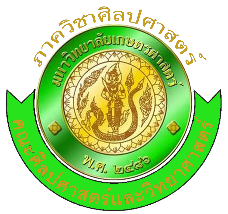 หมายเหตุ...เรียนอาจารย์ทุกท่านทราบ... ใช้ห้องนอกตาราง กรุณาแจ้งเจ้าหน้าที่ด้วยและเขียนแบบขอใช้ห้องด้วยครับ….ขอบคุณมากครับ...ตารางสอน ห้อง SC.9-238  ภาคต้น    ปีการศึกษา 2560 	ณ  17 สิงหาคม 2560หมายเหตุ...เรียนอาจารย์ทุกท่านทราบ... ใช้ห้องนอกตาราง กรุณาแจ้งเจ้าหน้าที่ด้วยและเขียนแบบขอใช้ห้องด้วยครับ….ขอบคุณมากครับ...ตารางสอน ห้อง SC.9-240  ภาคต้น    ปีการศึกษา 2560	ณ  17 สิงหาคม 2560หมายเหตุ...เรียนอาจารย์ทุกท่านทราบ... ใช้ห้องนอกตาราง กรุณาแจ้งเจ้าหน้าที่ด้วยและเขียนแบบขอใช้ห้องด้วยครับ….ขอบคุณมากครับ...ตารางสอน ห้อง SC.9-408  ภาคต้น    ปีการศึกษา 2560	ณ  17 สิงหาคม 2560หมายเหตุ...เรียนอาจารย์ทุกท่านทราบ... ใช้ห้องนอกตาราง กรุณาแจ้งเจ้าหน้าที่ด้วยและเขียนแบบขอใช้ห้องด้วยครับ….ขอบคุณมากครับ...ตารางสอน ห้อง SC.9-410  ภาคต้น    ปีการศึกษา 2560	ณ  17 สิงหาคม 2560หมายเหตุ...เรียนอาจารย์ทุกท่านทราบ... ใช้ห้องนอกตาราง กรุณาแจ้งเจ้าหน้าที่ด้วยและเขียนแบบขอใช้ห้องด้วยครับ….ขอบคุณมากครับ...ตารางสอน ห้อง SC.9-411  ภาคต้น    ปีการศึกษา 2560	ณ  17 สิงหาคม 2560หมายเหตุ...เรียนอาจารย์ทุกท่านทราบ... ใช้ห้องนอกตาราง กรุณาแจ้งเจ้าหน้าที่ด้วยและเขียนแบบขอใช้ห้องด้วยครับ….ขอบคุณมากครับ...วัน / เวลา7 - 87 - 87 - 88 – 99 - 109 - 1010 - 1110 - 1110 - 1111 - 1212 - 1313 - 1414 - 1514 - 1514 - 1514 - 1514 - 1515 - 1616 - 1717 - 1818 - 1919 - 2020 - 21วันจันทร์อ.รามิลอ.รามิลอ.รามิลอ.รามิลอ.รามิลอ.รามิล01358103/701ภาษาญี่ปุ่นอ.ทาดาชิ01358103/701ภาษาญี่ปุ่นอ.ทาดาชิ01358103/701ภาษาญี่ปุ่นอ.ทาดาชิ01358103/701ภาษาญี่ปุ่นอ.ทาดาชิ01358103/701ภาษาญี่ปุ่นอ.ทาดาชิวันอังคาร01352141อ.ปัทมา01352141อ.ปัทมา01352141อ.ปัทมา01368101/809ภาษาญี่ปุ่น(อ.ภัคคินี)01368101/809ภาษาญี่ปุ่น(อ.ภัคคินี)01368101/809ภาษาญี่ปุ่น(อ.ภัคคินี)01368221/809ภาษาญี่ปุ่น(อ.ภัคคินี)01368221/809ภาษาญี่ปุ่น(อ.ภัคคินี)01368221/809ภาษาญี่ปุ่น(อ.ภัคคินี)ภาษาจีน1(700)(อ.บงกช)ภาษาจีน1(700)(อ.บงกช)ภาษาจีน1(700)(อ.บงกช)ภาษาจีน1(702)(อ.แป้ง)ภาษาจีน1(702)(อ.แป้ง)ภาษาจีน1(702)(อ.แป้ง)ภาษาจีน1(702)(อ.แป้ง)01396361ภาษาจีนอ.ภัทรพงศ์01396361ภาษาจีนอ.ภัทรพงศ์วันพุธอ.ปัทมา(อ.รุ่งทิพย์)อ.ปัทมา(อ.รุ่งทิพย์)อ.ปัทมา(อ.รุ่งทิพย์)อ.ปัทมา(อ.รุ่งทิพย์)อ.ปัทมา(อ.รุ่งทิพย์)อ.ปัทมา(อ.รุ่งทิพย์)อ.ปัทมา(อ.รุ่งทิพย์)อ.ปัทมา(อ.รุ่งทิพย์)อ.ปัทมา(อ.รุ่งทิพย์)อ.ปัทมา(อ.รุ่งทิพย์)อ.ปัทมา(อ.รุ่งทิพย์)อ.ปัทมา(อ.รุ่งทิพย์)อ.ปัทมา(อ.รุ่งทิพย์)วันพฤหัส01352141อ.ปัทมา01352141อ.ปัทมา01368101/809ภาษาญี่ปุ่น(อ.ภัคคินี)01368101/809ภาษาญี่ปุ่น(อ.ภัคคินี)01368101/809ภาษาญี่ปุ่น(อ.ภัคคินี)01368221/809ภาษาญี่ปุ่น(อ.ภัคคินี)01368221/809ภาษาญี่ปุ่น(อ.ภัคคินี)01368221/809ภาษาญี่ปุ่น(อ.ภัคคินี)ภาษาจีน1(700)(อ.บงกช)ภาษาจีน1(700)(อ.บงกช)ภาษาจีน1(700)(อ.บงกช)ภาษาจีน1(700)(อ.บงกช)ภาษาจีน1(702)(อ.แป้ง)ภาษาจีน1(702)(อ.แป้ง)ภาษาจีน1(702)(อ.แป้ง)01396361ภาษาจีนอ.ภัทรพงศ์01396361ภาษาจีนอ.ภัทรพงศ์วันศุกร์01395105/700/80901395105/700/80901395105/700/80901395105/700/80901395105/700/80901395105/700/80901395105/700/809รวมรวมรวมรวมรวมรวมรวมรวมรวมรวมรวมจำนวนรายวิชา/สัปดาห์จำนวนรายวิชา/สัปดาห์จำนวนรายวิชา/สัปดาห์จำนวนรายวิชา/สัปดาห์จำนวนรายวิชา/สัปดาห์จำนวนรายวิชา/สัปดาห์จำนวนชั่วโมง/สัปดาห์จำนวนชั่วโมง/สัปดาห์จำนวนชั่วโมง/สัปดาห์จำนวนชั่วโมง/สัปดาห์จำนวนชั่วโมง/ภาคการศึกษาจำนวนชั่วโมง/ภาคการศึกษาจำนวนชั่วโมง/ภาคการศึกษารวมรวมรวมรวมรวมรวมรวมรวมรวมรวมรวมวัน / เวลา7 - 88 – 99 - 1010 - 1111 - 1212 - 1313 - 1414 - 1514 - 1514 - 1514 - 1515 - 1615 - 1616 - 1717 - 1817 - 1818 - 1919 - 2020 - 21วันจันทร์ภาษาจีนธุรกิจ 3อ.ภัทรพงศ์ภาษาจีนธุรกิจ 3อ.ภัทรพงศ์ภาษาจีนธุรกิจ 3อ.ภัทรพงศ์01355103/700ภาษาญี่ปุ่นอ.ทาดาชิ01355103/700ภาษาญี่ปุ่นอ.ทาดาชิภาษาจีนองค์กรจีน(อ.แป้ง)ภาษาจีนองค์กรจีน(อ.แป้ง)ภาษาจีนองค์กรจีน(อ.แป้ง)ภาษาจีนองค์กรจีน(อ.แป้ง)ภาษาจีนองค์กรจีน(อ.แป้ง)01358221/700ภาษาญี่ปุ่นอ.ทาดาชิ01358221/700ภาษาญี่ปุ่นอ.ทาดาชิวันอังคารสนทนาภาษาจีนธุรกิจ 3อ.ภัทรพงศ์สนทนาภาษาจีนธุรกิจ 3อ.ภัทรพงศ์สนทนาภาษาจีนธุรกิจ 3อ.ภัทรพงศ์01396141/701ภาษาจีน(อ.แป้ง)01396141/701ภาษาจีน(อ.แป้ง)วันพุธภาษาจีนธุรกิจ 3อ.ภัทรพงศ์ภาษาจีนธุรกิจ 3อ.ภัทรพงศ์ภาษาจีนธุรกิจ 3อ.ภัทรพงศ์01355103/700ภาษาญี่ปุ่นอ.ทาดาชิ01355103/700ภาษาญี่ปุ่นอ.ทาดาชิภาษาจีนองค์กรจีน(อ.แป้ง)ภาษาจีนองค์กรจีน(อ.แป้ง)ภาษาจีนองค์กรจีน(อ.แป้ง)ภาษาจีนองค์กรจีน(อ.แป้ง)ภาษาจีนองค์กรจีน(อ.แป้ง)01358221/700ภาษาญี่ปุ่นอ.ทาดาชิ01358221/700ภาษาญี่ปุ่นอ.ทาดาชิวันพฤหัสสนทนาภาษาจีนธุรกิจ 3อ.ภัทรพงศ์สนทนาภาษาจีนธุรกิจ 3อ.ภัทรพงศ์สนทนาภาษาจีนธุรกิจ 3อ.ภัทรพงศ์01396141/701ภาษาจีน(อ.แป้ง)01396141/701ภาษาจีน(อ.แป้ง)วันศุกร์01399101ภาษาเวียดนาม 1 หมู่ 80901399101ภาษาเวียดนาม 1 หมู่ 80901399101ภาษาเวียดนาม 1 หมู่ 809ภาษาเกาหลี 1 หมู่ 702ภาษาเกาหลี 1 หมู่ 702ภาษาเกาหลี 1 หมู่ 702ภาษาเกาหลี 1 หมู่ 702ภาษาเกาหลี 1 หมู่ 702ภาษาเกาหลี 1 หมู่ 702ภาษาเกาหลี 1 หมู่ 702รวมรวมรวมรวมรวมรวมจำนวนรายวิชา/สัปดาห์จำนวนรายวิชา/สัปดาห์จำนวนรายวิชา/สัปดาห์จำนวนรายวิชา/สัปดาห์จำนวนชั่วโมง/สัปดาห์จำนวนชั่วโมง/สัปดาห์จำนวนชั่วโมง/สัปดาห์จำนวนชั่วโมง/สัปดาห์จำนวนชั่วโมง/สัปดาห์จำนวนชั่วโมง/สัปดาห์จำนวนชั่วโมง/สัปดาห์จำนวนชั่วโมง/ภาคการศึกษาจำนวนชั่วโมง/ภาคการศึกษาจำนวนชั่วโมง/ภาคการศึกษารวมรวมรวมรวมรวมรวมวัน / เวลา7 - 88 – 99 - 1010 - 1110 - 1110 - 1111 - 1212 - 1313 - 1414 - 1514 - 1514 - 1515 - 1616 - 1717 - 1817 - 1818 - 1919 - 2020 - 21วันจันทร์01358311/809ภาษาญี่ปุ่นอ.ทาดาชิ01358311/809ภาษาญี่ปุ่นอ.ทาดาชิภาษาจีน1(855)(อ.แป้ง)ภาษาจีน1(855)(อ.แป้ง)ภาษาจีน1(855)(อ.แป้ง)ภาษาจีนงานประพันธ์(อ.บงกช)ภาษาจีนงานประพันธ์(อ.บงกช)ภาษาจีนตัวอักษรจีน(อ.บงกช)ภาษาจีนตัวอักษรจีน(อ.บงกช)ภาษาจีนตัวอักษรจีน(อ.บงกช)วันอังคาร01358101/700ภาษาญี่ปุ่น(อ.ภัคคินี)01358101/700ภาษาญี่ปุ่น(อ.ภัคคินี)01358101/810ภาษาญี่ปุ่น(อ.ภัคคินี)01358101/810ภาษาญี่ปุ่น(อ.ภัคคินี)01358101/810ภาษาญี่ปุ่น(อ.ภัคคินี)01358103/809ภาษาญี่ปุ่น(อ.ภัคคินี)01358103/809ภาษาญี่ปุ่น(อ.ภัคคินี)02724012อ.อรประพิณ02724012อ.อรประพิณวันพุธ01358311/809ภาษาญี่ปุ่นอ.ทาดาชิ01358311/809ภาษาญี่ปุ่นอ.ทาดาชิภาษาจี1(855)(อ.แป้ง)ภาษาจี1(855)(อ.แป้ง)ภาษาจี1(855)(อ.แป้ง)ภาษาจีนงานประพันธ์(อ.บงกช)ภาษาจีนงานประพันธ์(อ.บงกช)ภาษาจีนตัวอักษรจีน(อ.บงกช)ภาษาจีนตัวอักษรจีน(อ.บงกช)ภาษาจีนตัวอักษรจีน(อ.บงกช)วันพฤหัสภาษาเวียดนาม 1 หมู่ 855ภาษาเวียดนาม 1 หมู่ 855ภาษาเวียดนาม 1 หมู่ 855ภาษาเวียดนาม 1 หมู่ 855ภาษาเวียดนาม 1 หมู่ 85501358101/700ภาษาญี่ปุ่น(อ.ภัคคินี)01358101/700ภาษาญี่ปุ่น(อ.ภัคคินี)01358101/810ภาษาญี่ปุ่น(อ.ภัคคินี)01358101/810ภาษาญี่ปุ่น(อ.ภัคคินี)01358101/810ภาษาญี่ปุ่น(อ.ภัคคินี)01358103/809ภาษาญี่ปุ่น(อ.ภัคคินี)01358103/809ภาษาญี่ปุ่น(อ.ภัคคินี)02724012อ.อรประพิณ02724012อ.อรประพิณวันศุกร์ภาษาเกาหลี 1 หมู่ 855/701ภาษาเกาหลี 1 หมู่ 855/701ภาษาเกาหลี 1 หมู่ 855/701ภาษาเกาหลี 1 หมู่ 855/701ภาษาเกาหลี 1 หมู่ 855/701ภาษาเวียดนาม  หมู่ 856ภาษาเวียดนาม  หมู่ 856ภาษาเวียดนาม  หมู่ 856ภาษาเวียดนาม  หมู่ 856ภาษาเวียดนาม  หมู่ 856รวมรวมรวมรวมรวมรวมรวมรวมจำนวนรายวิชา/สัปดาห์จำนวนรายวิชา/สัปดาห์จำนวนรายวิชา/สัปดาห์จำนวนรายวิชา/สัปดาห์จำนวนชั่วโมง/สัปดาห์จำนวนชั่วโมง/สัปดาห์จำนวนชั่วโมง/สัปดาห์จำนวนชั่วโมง/สัปดาห์จำนวนชั่วโมง/สัปดาห์จำนวนชั่วโมง/ภาคการศึกษาจำนวนชั่วโมง/ภาคการศึกษาจำนวนชั่วโมง/ภาคการศึกษารวมรวมรวมรวมรวมรวมรวมรวมวัน / เวลา7 - 88 – 99 - 1010 - 1110 - 1111 - 1212 - 1313 - 1414 - 1514 - 1514 - 1515 - 1616 - 1717 - 1818 - 1919 - 2020 - 21วันจันทร์01134212/700การตลาดอ.รุ่งทิพท์01134212/700การตลาดอ.รุ่งทิพท์01134322/700การตลาดอ.วทัญญู01134322/700การตลาดอ.วทัญญู01134322/700การตลาดอ.วทัญญู01134322/700การตลาดอ.วทัญญู01134322/700การตลาดอ.วทัญญูวันอังคาร01352141อ.ปัทมา01352141อ.ปัทมา01352111อ.ปัทมา01352111อ.ปัทมา01999111อ.ภัทรพร01999111อ.ภัทรพร01999111อ.ภัทรพร01999111อ.ภัทรพร02999144/723ภาษาจีน ทักษะชีวิตอ.ณัฐวรรษฐ์วันพุธ01134212/700การตลาดอ.รุ่งทิพท์01134212/700การตลาดอ.รุ่งทิพท์01358221/700ภาษาญี่ปุ่นอ.ทาดาชิ01358221/700ภาษาญี่ปุ่นอ.ทาดาชิ01358221/700ภาษาญี่ปุ่นอ.ทาดาชิวันพฤหัส01352141อ.ปัทมา01352141อ.ปัทมา01352111อ.ปัทมา01352111อ.ปัทมา01999111อ.ภัทรพร01999111อ.ภัทรพร01999111อ.ภัทรพร01999111อ.ภัทรพรวันศุกร์01395101/700/80901395101/700/80901395101/700/80901395101/700/809รวมรวมรวมรวมรวมรวมรวมจำนวนรายวิชา/สัปดาห์จำนวนรายวิชา/สัปดาห์จำนวนรายวิชา/สัปดาห์จำนวนรายวิชา/สัปดาห์จำนวนชั่วโมง/สัปดาห์จำนวนชั่วโมง/สัปดาห์จำนวนชั่วโมง/สัปดาห์จำนวนชั่วโมง/สัปดาห์จำนวนชั่วโมง/ภาคการศึกษาจำนวนชั่วโมง/ภาคการศึกษาจำนวนชั่วโมง/ภาคการศึกษารวมรวมรวมรวมรวมรวมรวมวัน / เวลา7 - 88 – 99 - 1010 - 1111 - 1212 - 1313 - 1414 - 1514 - 1514 - 1515 - 1616 - 1717 - 1817 - 1818 - 1919 - 2020 - 21วันจันทร์ภาษาจีนธุรกิจ อ.พิมพรรณภาษาจีนธุรกิจ อ.พิมพรรณภาษาจีนธุรกิจ อ.พิมพรรณ01396111/700ภาษาจีน(อ.ธัญชนก)01396111/700ภาษาจีน(อ.ธัญชนก)01396111/702ภาษาจีน(อ.ธัญชนก)01396111/702ภาษาจีน(อ.ธัญชนก)01396111/702ภาษาจีน(อ.ธัญชนก)วันอังคารสนทนาธุรกิจอ.พิมพรรณสนทนาธุรกิจอ.พิมพรรณสนทนาธุรกิจอ.พิมพรรณ01396141/702ภาษาจีน(อ.ธัญชนก)01396141/702ภาษาจีน(อ.ธัญชนก)ภาษาจีน1/856อ.พิมพรรณภาษาจีน1/856อ.พิมพรรณภาษาจีน1/856อ.พิมพรรณวันพุธภาษาจีนธุรกิจอ.พิมพรรณภาษาจีนธุรกิจอ.พิมพรรณภาษาจีนธุรกิจอ.พิมพรรณ01396111/700ภาษาจีน(อ.ธัญชนก)01396111/700ภาษาจีน(อ.ธัญชนก)01396111/702ภาษาจีน(อ.ธัญชนก)01396111/702ภาษาจีน(อ.ธัญชนก)01396111/702ภาษาจีน(อ.ธัญชนก)วันพฤหัสสนทนาธุรกิจอ.พิมพรรณสนทนาธุรกิจอ.พิมพรรณสนทนาธุรกิจอ.พิมพรรณภาษาจีน1/856อ.พิมพรรณภาษาจีน1/856อ.พิมพรรณภาษาจีน1/856อ.พิมพรรณ01396141/702ภาษาจีน(อ.ธัญชนก)01396141/702ภาษาจีน(อ.ธัญชนก)วันศุกร์รวมรวมรวมรวมรวมรวมจำนวนรายวิชา/สัปดาห์จำนวนรายวิชา/สัปดาห์จำนวนรายวิชา/สัปดาห์จำนวนรายวิชา/สัปดาห์จำนวนชั่วโมง/สัปดาห์จำนวนชั่วโมง/สัปดาห์จำนวนชั่วโมง/สัปดาห์จำนวนชั่วโมง/สัปดาห์จำนวนชั่วโมง/สัปดาห์จำนวนชั่วโมง/ภาคการศึกษาจำนวนชั่วโมง/ภาคการศึกษาจำนวนชั่วโมง/ภาคการศึกษารวมรวมรวมรวมรวมรวมวัน / เวลา7 - 87 - 88 – 99 - 1010 - 1110 - 1111 - 1212 - 1313 - 1414 - 1514 - 1514 - 1515 - 1616 - 1717 - 1817 - 1818 - 1919 - 2020 - 21วันจันทร์ภาษาจีนธุรกิจ3อ.ณัฐวรรษฐ์ภาษาจีนธุรกิจ3อ.ณัฐวรรษฐ์01396111/701ภาษาจีน(อ.ธัญชนก)01396111/701ภาษาจีน(อ.ธัญชนก)ภาษาจีน 1857อ.ณัฐวรรษฐ์ภาษาจีน 1857อ.ณัฐวรรษฐ์ภาษาจีน 1857อ.ณัฐวรรษฐ์ภาษาจีน 3(อ.ธัญชนก)ภาษาจีน 3(อ.ธัญชนก)วันอังคารอ.จรัลวิไลอ.จรัลวิไล01396141/700ภาษาจีน(อ.ธัญชนก)01396141/700ภาษาจีน(อ.ธัญชนก)ภาษาจีนการอ่าน 1อ.ณัฐวรรษฐ์ภาษาจีนการอ่าน 1อ.ณัฐวรรษฐ์ภาษาจีนการอ่าน 1อ.ณัฐวรรษฐ์ภาษาจีนการอ่าน 1อ.ณัฐวรรษฐ์การอ่านภาษาจีนผ่านสื่อสิ่งพิมพ์อ.ณัฐวรรษฐ์การอ่านภาษาจีนผ่านสื่อสิ่งพิมพ์อ.ณัฐวรรษฐ์การอ่านภาษาจีนผ่านสื่อสิ่งพิมพ์อ.ณัฐวรรษฐ์วันพุธภาษาจีนธุรกิจ3อ.ณัฐวรรษฐ์ภาษาจีนธุรกิจ3อ.ณัฐวรรษฐ์01396111/701ภาษาจีน(อ.ธัญชนก)01396111/701ภาษาจีน(อ.ธัญชนก)ภาษาจีน 1857อ.ณัฐวรรษฐ์ภาษาจีน 1857อ.ณัฐวรรษฐ์ภาษาจีน 1857อ.ณัฐวรรษฐ์ภาษาจีน 3(อ.ธัญชนก)ภาษาจีน 3(อ.ธัญชนก)วันพฤหัสอ.จรัลวิไลอ.จรัลวิไล01396141/700ภาษาจีน(อ.ธัญชนก)01396141/700ภาษาจีน(อ.ธัญชนก)ภาษาจีนการอ่าน 1อ.ณัฐวรรษฐ์ภาษาจีนการอ่าน 1อ.ณัฐวรรษฐ์ภาษาจีนการอ่าน 1อ.ณัฐวรรษฐ์ภาษาจีนการอ่าน 1อ.ณัฐวรรษฐ์การอ่านภาษาจีนผ่านสื่อสิ่งพิมพ์อ.ณัฐวรรษฐ์การอ่านภาษาจีนผ่านสื่อสิ่งพิมพ์อ.ณัฐวรรษฐ์การอ่านภาษาจีนผ่านสื่อสิ่งพิมพ์อ.ณัฐวรรษฐ์วันศุกร์รวมรวมรวมรวมรวมรวมรวมรวมจำนวนรายวิชา/สัปดาห์จำนวนรายวิชา/สัปดาห์จำนวนรายวิชา/สัปดาห์จำนวนรายวิชา/สัปดาห์จำนวนชั่วโมง/สัปดาห์จำนวนชั่วโมง/สัปดาห์จำนวนชั่วโมง/สัปดาห์จำนวนชั่วโมง/สัปดาห์จำนวนชั่วโมง/สัปดาห์จำนวนชั่วโมง/ภาคการศึกษาจำนวนชั่วโมง/ภาคการศึกษาจำนวนชั่วโมง/ภาคการศึกษารวมรวมรวมรวมรวมรวมรวมรวม